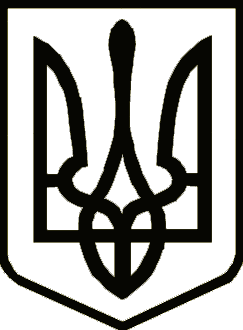 УкраїнаНОСІВСЬКА  МІСЬКА РАДА
ЧЕРНІГІВСЬКА  ОБЛАСТЬР О З П О Р Я Д Ж Е Н Н Явід 26 березня 2024 року                  Носівка                                        №84Про проведення громадськогообговорення щодо перейменуваннявул.Гоголя в с.Володькова ДівицяВідповідно до Закону України «Про присвоєння юридичним особам та об’єктам права власності імен (псевдонімів) фізичних осіб, ювілейних та святкових дат, назв і дат історичних подій», Порядку проведення громадського обговорення під час розгляду питань про присвоєння юридичним особам та об’єктам права власності, які за ними закріплені, об’єктам права власності, які належать фізичним особам, імен (псевдонімів) фізичних осіб, ювілейних та святкових дат, назв і дат історичних подій», затвердженого постановою Кабінету Міністрів України від 24.10.2012 року        №989,  розглянувши заяву Рекун М.В. від 19.03.2024 року, керуючись пунктом 20 частини 4 статті 42 Закону України «Про місцеве самоврядування в Україні»,       з о б о в ’ я з у ю:1. Провести  в строк до 31.05.2024 року громадське обговорення щодо перейменування вулиці Гоголя в селі Володькова Дівиця Ніжинського району Чернігівської області на вулицю Сергія Рекуна.2. Громадське обговорення провести у формі консультацій шляхом надсилання громадськістю своїх зауважень і пропозицій на поштову або електронну адреси міської ради.3. Відповідальним виконавцем за організацію проведення громадського обговорення щодо перейменування вулиці визначити відділ містобудування та архітектури виконавчого апарату міської ради.       4. Відповідальному виконавцю з організації проведення громадського обговорення забезпечити:4.1. оприлюднення на офіційному вебсайті Носівської міської ради та у газеті «Носівські вісті» інформаційного повідомлення про проведення консультацій з громадськістю щодо перейменування вулиці (додається);4.2. публікацію наданих пропозицій, та формування звіту про узагальнення результатів громадського обговорення;4.3. до 05.06.2024 року  забезпечити подачу звіту про узагальнення результатів обговорення  на розгляд комісії Носівської міської ради з упорядкування найменувань вулиць.5. Контроль за виконанням цього розпорядження покласти на заступника міського голови з питань діяльності виконавчих органів                    В. Вершняк.Міський голова                                                          Володимир ІГНАТЧЕНКО                                                                                         Додаток до розпорядження міського головивід 26.03.2024 року №84Інформаційне повідомленняпро проведення громадського обговорення щодо перейменування вулиці Гоголя в селі Володькова ДівицяНосівська міська рада інформує про початок проведення громадського обговорення щодо перейменування вулиці Гоголя в селі Володькова Дівиця Ніжинського району Чернігівської області на вулицю Сергія Рекуна, та запрошує усіх бажаючих надати свої зауваження і пропозиції.Організатор громадського обговорення – Носівська міська рада за ініціативи матері загиблого Рекун М.В.Рекун Сергій Михайлович (10.12.1985-04.11.2023) - загиблий військовослужбовець у російсько-українській війні.Обговорення проводиться відповідно до Порядку проведення громадського обговорення під час розгляду питань про присвоєння юридичним особам та об’єктам права власності, які за ними закріплені, об’єктам права власності, які належать фізичним особам, імен (псевдонімів) фізичних осіб, ювілейних та святкових дат, назв і дат історичних подій» затвердженого постановою Кабінету Міністрів України від 24.10.2012 року        №989.Зауваження і пропозиції подаються міській раді до 31.05.2024 одним з двох способів:- на поштову адресу - вул.Центральна, 20, м.Носівка;- на електронну адресу - nosmrada_post@cg.gov.ua. Відповідальним за проведення громадського обговорення є головний спеціаліст відділу містобудування та архітектури виконавчого апарату міської ради  Венгерак І.Г. Надані пропозиції щодо перейменування вулиці будуть оприлюдненні на офіційному вебсайті Носівської міської ради за посиланням: https://nosgromada.cg.gov.ua/ до 05.06.2024 р.Головний спеціаліст відділу містобудування та архітектури                                        Ігор ВЕНГЕРАК25.03.2024 Керуючий справами виконавчогокомітету міської ради          Ірина ОСТРЕНСЬКА          Світлана ЯМА